                            Cyreta 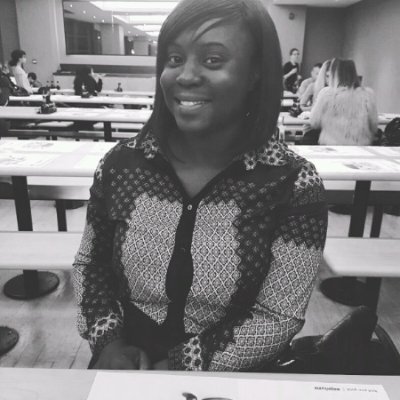 Email: Cyreta.362005@2freemail.com  Date of Birth: 2nd February 1985Nationality: BritishVisa:  UAE residency visa valid until November 2018Status Marital: SingleLanguage Skills: Fluent English, basic German, Spanish and SwedishProfileAn experienced HR Professional with over 6 years’ experience gain within both public and private sector. Capable of integrating commercial awareness into HR activities. Passionate about peoples welfare and for HR to be an important role within all companies I work in. A flexible, confident, creative individual who strives on new challenges.Key skillsKnowledgeable  of UK and UAE employment legislation and exposure to Bahrain labor lawBuild and maintaining excellent relationships with stakeholders at all levels.Recruitment and Selection Manage complex ER cases including theft, fighting and alcohol.Devise and implement training including performance management, health and safety, new starter induction and mediation.Collating and presenting business KPIsHR managementConduct appraisalsCreate redundancy and restructure business casesProfessional Experience        Food Fund International (Dubai, UAE) October 2015- Present        HR Business Partner        Achievements:Managing the entire HR function for 6 restaurants across the GCC including Eat Greek, Tribes and Meat Company with an approximate headcount of 250 employees.Supporting with onboarding and off boardingAssisting with recruitment for new stores including sourcing, interviewing and confirming offers to applicants.Collating and interpreting HR data for the senior management team.Taking responsibility for the two staff accommodation site including liaising with landlords, Accommodation Supervisor, maintenance and building contractors and Dubai Municipality.Advise on ER issues up to and including dismissalsReview, revise and implement policies and procedures to maximize efficiencyArrange mandatory training for staff in line with Dubai Municipality Food Safety Regulations such as Basic Food Hygiene, Fire Safety and PIC level 2 and 3.Update the organizational chartsAl Tayer Group (Dubai, UAE) April 2015 to September 2015HR Executive              Achievements:Acting as the main HR contact for 6 retail brands including Gap, Banana Republic and Armani Exchange with a headcount of 800 employees located across the Middle East.Act as a key contact for ER related queries.
Attend project meetings and advise on ER related topics and UAE legislation.
Manage the creation of communication of all formal documentation in relation to ER activities.Research HR best practice and keep up to date with employment legislation to make recommendations and advise the business to ensure continuous HR improvement in relation to policy and Employee RelationsCommunicate  HR policies and procedures and provide guidance and advice on their interpretation Investigate and respond to queries in relation to policy in line with internal custom and external best practice to ensure compliance is maintainedWork alongside senior stakeholders and external third parties to advise on specific matters in relation to policy and the business' Employee Relations to ensure consistency, in line with local legislative requirementsSupport senior management during salary review by calibrating data.Providing monthly HR KPIs to the brands including Employee turnover and employee relations Be the HR representative during performance appraisals and ensuring talent mapping is used in line company  policy.Caesars Entertainment UK-January 2015 to April 2015HR Advisor: Achievements:     Working with manager in partnership with manager to handle ER cases from end to end,including grievances, disciplinary and absence management.
  Looking after 4 casinos located in London and the South East of England with total headcount of 500 staff.
Focusing on recruitment from mid level management to senior position. 
Providing HR Advice at all levels.
Heavily involved in strategic HR projects including reviewing policies and procedures, early stages of HR Information System system implementation, reviewing recruitment budgets and the devising and implementing of business plans as the HR representatives.  
Analysing and communicating the employee engagement survey and working in partnership with the casino to create an action plan based on the feedback from the survey. River Island- September 2013- December 2014HR OfficerAchievements:Reporting to the Head of HR Services and support her with projects such as reviewing existing HR processes resulting in streamlining and/or replacing them which has improved the efficiency of the HR Services departmentDeveloped new leaver’s process increasing the leaver’s information rate by 75%.Support the HR Services Team and wider HR function by processing starters, leavers and changesDraft contracts and new starter documents are sent out in a timely mannerWork with the recruitment team to ensure terms and conditions offered are in line with the rolesAdvising staff at all levels on contractual benefitsWorking with Senior Managers to ensure that their staff have the correct terms and conditions associated with their rolesManage the HR Team (HR Administrator)Provide HR related advice to Head Office and Store based employees, which adds value to how we support our stakeholders in managing their teamsPartnering with the Learning and Development Team by creating and delivering the HR inductions to improve the on boarding process of new Head Office staffImplementing an auditing process for right to works to be in line with UKBA guidelinesImproving the reference requesting process increasing our reference response time by 30%IKEA- August 2011 – May 2013                                                        HR GeneralistER cases on a daily basis, including disciplinaries, grievances, flexible working and attendance management.Work with managers and team leaders to recruit employees ranging from providing guidance on using the store recruitment strategy and assisting in interviews as the HR representativeWorking in partnership with the Payroll Specialist for our store to deliver KRONOS training to all managers and Team Leaders to improve our payroll KPI.With the Operations Manager and HR Manager, introduced the staff planning strategy, which helped support the recruitment plan I presented to the store.Reduce our absence percentage from 10% and above down to 4% by coaching managers conducting the absence management process, reporting data relating to absence on a monthly basis and focussing on employees who have been on long term sick and with high absence levelsBeing involved in 2 UK wide HR projects including how we adhere to the Data Protection Act and implementing guidelines on paper retention and reviewing the return to work form.Other professional experience:Salisbury Autistic Care Limited – HR Officer -July 2010 to July 2011Austin Reed- HR Coordinator -July 2009 to July 2010Food Standards Agency -Learning and Development Officer- August 2008 to March 2009 (Contract position)Terrence Higgins Trust -HR Assistant/Payroll Administrator -July 2008 to August 2008 (temporary assignment)Wandsworth Council-HR Officer -March 2008 to July 2008 (temporary assignment)Barking College-HR Assistant- February 2007 to February 2008 Sainsbury Plc- Store Trainer/ HR administrator- August 2006 to January 2007 (Industrial placement whilst studying at University)University of Greenwich -Graduate Recruitment Assistant -November 2004 to August 2006 Voluntary Experience:Urban YouthActing Chair of the Board of Trustees- March 2011 to PresentTrustee Member- December 2010 to March 2011Operations Manager – May 2010 to December 2010HR Team Leader – July 2008 to April 2010NCY TrustHR Officer- November 2008 to July 2009Professional DevelopmentOracleSapMicrosoft VisioEducationOctober 2004- July 2008University of East LondonBA Human Resource Management – 2.2September 2002-May 2004                                                                      Brooke House Sixth Form College                                          A-Level subjects in:    English Literature: C; Psychology: C; Sociology: CSeptember 1996- July 2001    Clapton Girls Technology College                              Gained eight GCSE’s graded A*Leisure ActivitiesFitness, cooking, travelling, fine dining, photography and socializing.